Thursday, October 299am Seminar IntroductionChristen Linke Young, Fellow, USC-Brookings Schaeffer Initiative for Health Policy10:30am Transportation & Health Ann Steedly, Chief Operations Officer, Planning CommunitiesStephanie Franklin, Population Health Strategy Lead, HumanaJennifer Sisto Gall, Senior Manager, Healthcare Business Development, Lyft 1pm Careers in Public Health Policy & Equity(1:00-1:30) Jesus Medina, Lead Epidemiologist, DC Health(1:30-2:00) Janet Arias-Martinez, Senior Director, Strategic Initiatives, Congressional Hispanic Caucus Institute (2:05-2:45) Nataliya Mindel, Pathways Coordinator, Centers for Medicare and Medicaid Services4:15pm Education Disparities During The PandemicElaine Weiss, Research Associate, Economic Policy InstituteFriday, October 309am University-led Collaboration Making an Impact on Population HealthNational Dialogue Featuring Congresswoman Donna Shalala (FL-27)1pm The Role of Science in Federal Government Research & PolicyAmy Kennedy, Health Scientist Administrator, National Cancer Institute Stephanie Guerra, Science & Technology Policy Fellow, Department of Veterans AffairsShakeria Cohen, Science & Technology Policy Fellow, Department of Veterans Affairs2:45pm CDC Advisory Committee on Immunization Practices (AICP) Meeting 4:00pm Vaccine Law & PolicyBrian Dean Abramson, Treatise Author and Lecturer, Bloomberg LawAuthor, Vaccine, Vaccination, and Immunization Law(Next Page)Friday, November 69am Election 2020 Debrief: What Happened? What’s Next?Carlos Diaz-Rosillo, Senior Deputy Chairman, National Endowment for the HumanitiesKathryn DePalo-Gould, Teaching Professor & Program Director, FIU SIPAMODERATOR: Carlos Becerra, Associate Vice President, Federal Relations, FIU 10am Election 2020 Debrief: Potential Impacts on Health Equity Joaquin Baca, Senior Health Policy Analyst, American Medical Association 11am Caregiving During the PandemicKaren Lindsay, Director of Advocacy & Engagement, National Alliance for CaregivingJulia Barfield, Senior Manager of Policy and Programs, Center for Education and Workforce, U.S. Chamber of Commerce Foundation 12pm Policy Hackathon Preparation, Presentation, and Judging2:30pm Congressional ‘Hill Visits’ 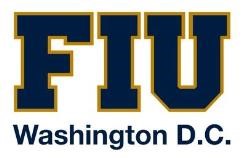 